Health Resources and Services Administration’s Virtual Job Fair for Rural CommunitiesNewsletter AnnouncementSocial Media ContentSocial Media Shareable GraphicsNewsletter AnnouncementHRSA Virtual Job Fair for Rural CommunitiesIn celebration of National Rural Health Day, the Health Resources and Services Administration (HRSA) is hosting a Virtual Job Fair for Rural Communities on Wednesday, November 18 from 6:45 to 10:30 pm ET. For more information and to register visit HRSA Virtual Job Fairs.HRSA Virtual Job Fairs are free and connect healthcare facilities with job-seeking primary care trainees and practicing clinicians.Social Media ContentBy posting these messages below to your Facebook, LinkedIn, Instagram and Twitter accounts, you will help increase awareness about this event to all your social media followers. Please feel free to update and tailor the messages for your platforms and audience. Remember to include the graphic from the next page with your message:Facebook/Instagram/LinkedIn/Twitter ContentRegister today for @HRSAgov’s 11/18 Virtual Job Fair for Rural Communities. Learn more: https://bit.ly/3iGGg1oJoin @HRSAgov’s 11/18 Virtual Job Fair for Rural Communities and find thousands of healthcare jobs in rural and underserved communities across the nation: https://bit.ly/3iGGg1oATTN Healthcare trainees and clinicians: @HRSAgov is hosting a Virtual Job Fair on 11/18 – sign up to learn about open healthcare jobs in rural communities: https://bit.ly/3iGGg1oThe Health Workforce Connector is a free resource for clinicians who want to make a difference practicing in underserved, rural communities. Create your user profile today: https://bit.ly/3kYaP4rIf you share on your social media channels, please remember to tag our accounts. Provided below are direct links to our social media accounts:HRSA Facebook AccountHRSA Twitter Account HRSA LinkedIn AccountSocial Media Shareable GraphicsGraphics and a GIF can be used to accompany the social media content above. 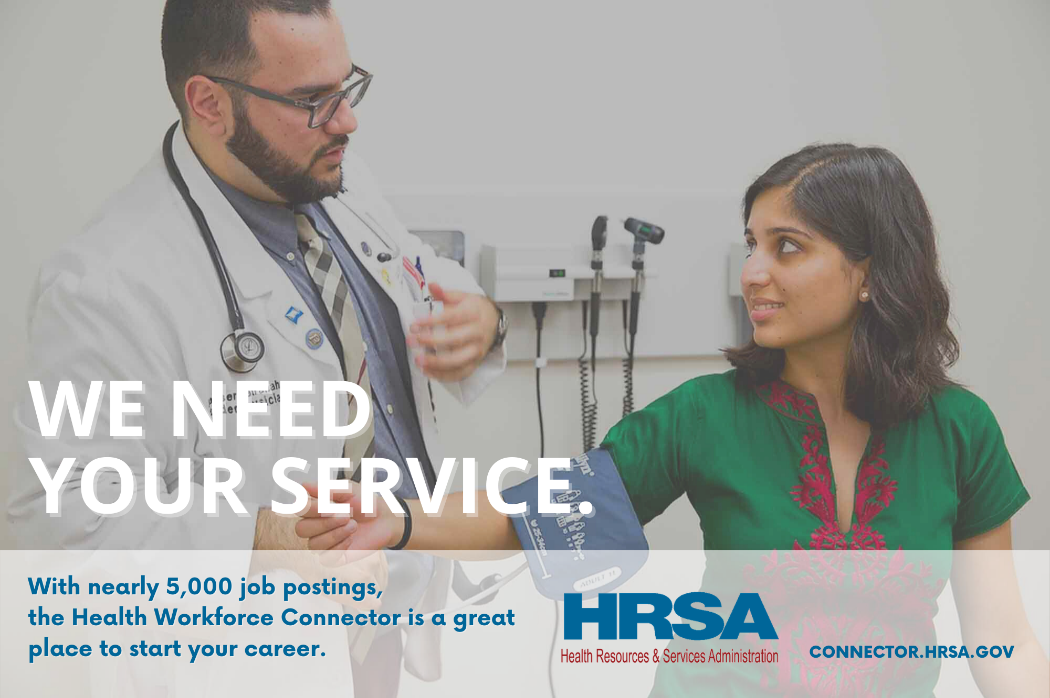 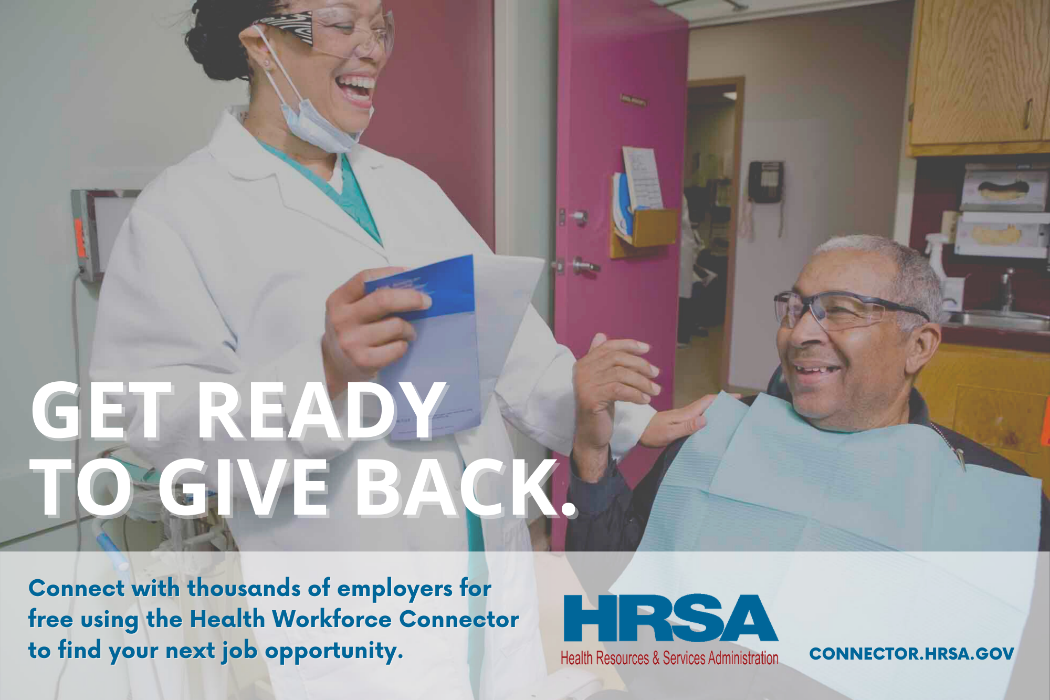 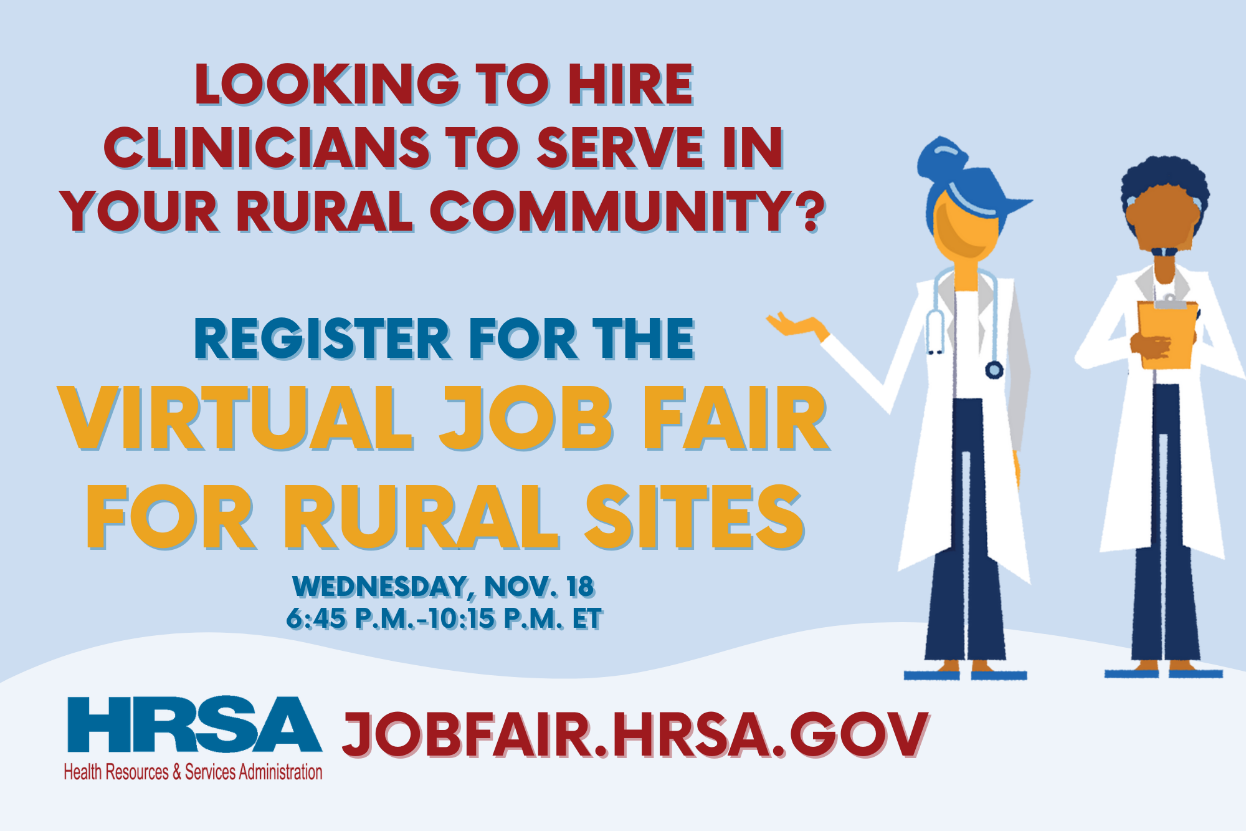 